Activity Ideas for Home: Provided by EBS Occupational Therapy*These links are general ideas for activities to complete at home and are not intended to replace or represent direct therapy services*General Hand Exerciseshttps://www.ot-mom-learning-activities.com/hand-exercises-for-kids.html#GeneralHandExercisesCut and paste activities https://www.yourtherapysource.com/files/Cut_and_Paste_Puzzles.pdfhttps://d3eizkexujvlb4.cloudfront.net/2017/05/30200315/Color-Cut-Glue-Scissor-Practice-for-Spring-Time-from-Your-Therapy-Source1.pdfPlay Dough Exerciseshttps://www.ot-mom-learning-activities.com/hand-exercises-for-kids.html#PlaydoughHandExercisesTactile Activitieshttps://www.ot-mom-learning-activities.com/tactile-perception-activities.html#HouseholdObjectTactileGameFind the hidden objects in the pictureshttp://eyecanlearn.com/perception/figure-ground/   Try to remember the pictures in order after they disappear 	http://eyecanlearn.com/perception/sequential-memory/Say the direction of the arrow: up, down, left, right.http://eyecanlearn.com/perception/spatial/arrows/Fine motor activity ideas for at home video https://www.youtube.com/watch?v=Tzqif7Cq5UIMovement ActivitiesVideos Retrieved from: https://family.gonoodle.com/Stretching, focusing, calminghttps://family.gonoodle.com/channels/empower-toolsMindfulness Activitieshttps://family.gonoodle.com/channels/flowHow-to Activities https://family.gonoodle.com/channels/how-toGuided Dances https://family.gonoodle.com/channels/ntv-noodle-televisionHousehold chores for extra movementSet the table Push in chairs after meal timesHelp carry laundry from one room to another or help load/unload laundry from washer/dryerHelp carry groceries into the house or put away groceries Help with sweeping the floor/pushing a sweeper/vacuum DustingWipe down table after meal 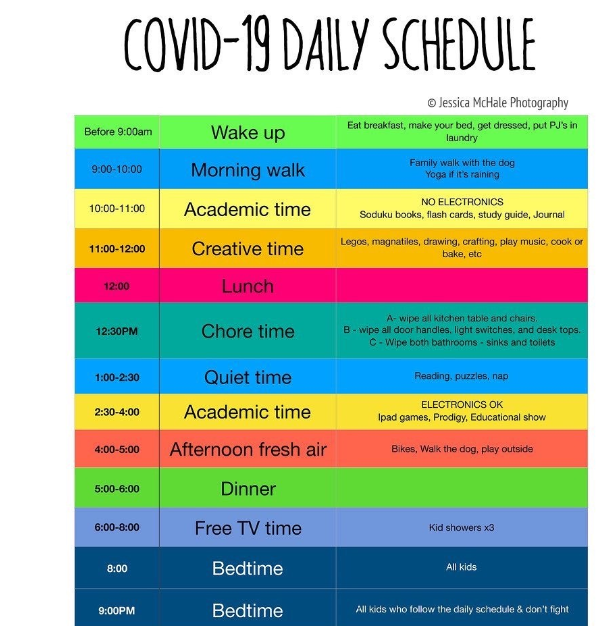 Breathing Calm App Breathing Bubblehttps://www.youtube.com/watch?v=5DqTuWve9t8Daily Schedule Idea